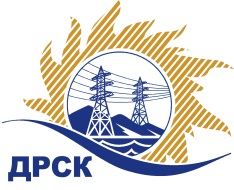 Акционерное Общество«Дальневосточная распределительная сетевая  компания»(АО «ДРСК»)Протокол заседания комиссии по вскрытию конвертов, поступивших на запрос предложений № 31705723725г. БлаговещенскСПОСОБ И ПРЕДМЕТ ЗАКУПКИ: Открытый  запрос предложений на право заключения договора  «Пультовая охрана зданий и помещений филиала "ЮЯЭС» закупка 196ПРИСУТСТВОВАЛИ: Два члена  постоянно действующей Закупочной комиссии АО «ДРСК» 1 уровня   Информация о результатах вскрытия конвертов:В адрес Организатора закупки поступило 2 (две) заявки   на участие в закупке, конверты с которыми были размещены   электронном виде на сайте   Единой электронной торговой площадки (АО «ЕЭТП»), по адресу в сети «Интернет»: https://rushydro.roseltorg.ru Вскрытие конвертов было осуществлено в электронном сейфе Организатора закупки на сайте Единой электронной торговой площадки (АО «ЕЭТП»), по адресу в сети «Интернет»: https://rushydro.roseltorg.ru  автоматически.Дата и время начала процедуры вскрытия конвертов с заявками на участие в закупке: 04:00 (время московское)  28.11.2017  г.  Место проведения процедуры вскрытия конвертов с заявками участников: на сайте Единая электронная торговая площадка (АО «ЕЭТП»), по адресу в сети «Интернет»:   https://rushydro.roseltorg.ru В конвертах обнаружены заявки следующих участников закупки:Решили: Утвердить протокол заседания закупочной комиссии по вскрытию конвертов, поступивших на открытый  запрос предложений.Секретарь Закупочной комиссии 1 уровня АО «ДРСК»	               М.Г. ЕлисееваИсп. Ирдуганова И.Н.397-147irduganova-in@drsk.ru№ 57/ПрУ-В28.11.2017 г.№Наименование участникаЗаявка без НДСЗаявка с НДССтавка НДС1ООО  Частное охранное предприятие  «ФЛАГМАН»
ИНН/КПП 1402047709/140201001 
ОГРН 1081402000085799 654.08799 654.08Без НДС2ООО Частное охранное предприятие  «ГАЛИАФ» 
ИНН/КПП 1435157680/143501001 
ОГРН 1051402056859726 000.00726 000.00Без НДС